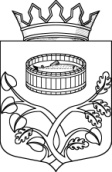 Ленинградская областьАдминистрацияЛужского муниципального районаПостановлениеОт  19 сентября 2017 г.  №  3507В соответствии со ст.ст. 14, 17 Федерального закона от 16.10.2003                         № 131-ФЗ «Об общих принципах организации местного самоуправления в Российской Федерации», Бюджетным кодексом Российской Федерации, руководствуясь постановлением администрации Лужского муниципального района от 30.10.2013 № 3279 «Об утверждении Порядка разработки, реализации и оценки эффективности муниципальных программ Лужского муниципального района Ленинградской области», в целях оптимизации расходов и эффективности использования бюджетных средств в 2017-                 2018 годах, администрация Лужского муниципального района                                            п о с т а н о в л я е т:Внести в постановление администрации Лужского муниципального района от 01.06.2015 № 1514 «О муниципальной программе «Развитие жилищно-коммунального и дорожного хозяйства Лужского городского поселения Лужского муниципального района на 2015-2018 годы» (далее  Постановление) следующие изменения:В паспорте муниципальной программы «Развитие жилищно- коммунального и дорожного хозяйства Лужского городского поселения Лужского муниципального района на 2015-2018 годы» (приложение к Постановлению, далее – Программа) раздел «Объемы бюджетных ассигнований программы» изложить в следующей редакции:«Общий объем финансирования программы за счет средств местного и областного бюджетов и внебюджетных источников за весь период реализации составит 838 830,26 тыс. рублей:2015 г. – 151 711,09  тыс. рублей;2016 г. – 149 087,77  тыс. рублей;2017 г. – 383 432,60  тыс. рублей;2018 г. – 154 598,80 тыс. рублей;Дополнительными источниками финансирования могут быть средства федерального, областного и районного бюджетов, средства частных инвесторов и иные привлеченные средства».В паспорте Программы раздел «Ожидаемые результаты реализации муниципальной программы» дополнить следующими словами: «Протяженность отремонтированных сетей водоснабжения на территории Луга-3 (полигон) – 10989 пог. м;Количество построенных блок-модульных котельных на природном газе на территории Луга-3 (ЦАОК) -  1 шт.».В разделе 3 Программы «Планируемые  результаты  реализации, сроки и этапы реализации муниципальной программы» второй абзац дополнить следующими словами: «Протяженность отремонтированных сетей водоснабжения на территории Луга-3 (полигон) – 10989 пог. м;Количество построенных блок-модульных котельных на природном газе на территории Луга-3 (ЦАОК) -  1 шт.».В разделе 5 Программы «Информация о ресурсном обеспечении муниципальной программы» второй абзац изложить в следующей редакции: «Общий объем финансирования программы за весь период реализации составит 838 830,26  тыс. рублей, в том числе:Средства местного бюджета:2015 г. – 91 292,02 тыс. рублей;2016 г. – 124 041,97 тыс. рублей;2017 г. – 161 933,00 тыс. рублей;2018 г. – 122 071,80 тыс. рублей;Средства бюджета Лужского муниципального района:2017 г. - 27 027,05 тыс. рублей;Субсидии областного бюджета:2015г. – 60 419,07 тыс. рублей;2016г. – 25 045,80 тыс. рублей;2017г. – 194 442,25 тыс. рублей.Внебюджетные источники: 2017г. – 32 557,00 тыс. руб.».В паспорте подпрограммы 1 «Модернизация объектов коммунальной инфраструктуры» раздел «Объемы бюджетных ассигнований подпрограммы» изложить в следующей редакции:«Общий объем финансирования подпрограммы за счет средств местного и областного бюджетов и внебюджетных источников составит                        141 349,76 тыс. рублей:2015 г. – 32 675,50 тыс. рублей;2016 г. – 19 612,20 тыс. рублей;2017 г. – 50 835,06 тыс. рублей;2018 г. – 38 227,00 тыс. рублей.Дополнительными источниками финансирования могут быть средства федерального, областного и районного бюджетов, средства частных инвесторов и иные привлеченные средства».В паспорте подпрограммы 1 «Модернизация объектов коммунальной инфраструктуры» раздел «Ожидаемые результаты реализации подпрограммы» дополнить следующим словами:«Протяженность отремонтированных сетей водоснабжения на территории Луга-3 (полигон) – 10989 пог. м;Количество построенных блок-модульных котельных на природном газе на территории Луга-3 (ЦАОК) -  1 шт.».Пункт 7 абзаца 1 раздела 3 «Характеристика основных мероприятий подпрограммы» подпрограммы 1 «Модернизация объектов коммунальной инфраструктуры» изложить в следующей редакции:«7. Обеспечение реализации энергосберегающих мероприятий».В разделе 3 «Характеристика основных мероприятий подпрограммы» подпрограммы 1 «Модернизация объектов коммунальной инфраструктуры» первый абзац дополнить следующими пунктами:«8.  Ремонт сетей водоснабжения на территории Луга-3 (полигон).  9. Сроительство блок-модульной котельной на природном газе на территории Луга-3 (ЦАОК)5».В разделе 4 «Ожидаемые результаты реализации подпрограммы, сроки и этапы реализации» подпрограммы 1 «Модернизация объектов коммунальной инфраструктуры» первый абзац дополнить словами:«Протяженность отремонтированных сетей водоснабжения на территории Луга-3 (полигон) – 10989 пог. м;Количество построенных блок-модульных котельных на природном газе на территории Луга-3 (ЦАОК) -  1 шт.».В разделе 5 «Ресурсное обеспечение подпрограммы» подпрограммы 1 «Модернизация объектов коммунальной инфраструктуры» первый абзац изложить в следующей редакции:«Общий объем финансирования подпрограммы за весь период реализации составит 141 349,76 тыс. рублей:Средства местного бюджета:2015 г. – 7502,70  тыс. рублей;2016 г. – 7734,70  тыс. рублей;2017 г. – 7650,00 тыс. рублей;2018 г.– 5700,00 тыс. рублей;Средства бюджета Лужского муниципального района:2017 г. – 3 974,35 тыс. рублей;Субсидии областного бюджета:2015г. – 25172,80 тыс. рублей;2016г. – 11877,50 тыс. рублей;2017г. – 39210,71 тыс. рублей.Внебюджетные источники: 2017г. – 32 527,00 тыс. руб.».В паспорте подпрограммы 4 «Благоустройство» раздел «Объемы бюджетных ассигнований программы» изложить в следующей редакции:«Общий объем финансирования программы за счет средств                            местного и областного бюджетов  и внебюджетных источников за весь период реализации составит 251 329,0 тыс. рублей:2015 г. – 21 967,3 тыс. рублей; 2016 г. – 33 029,2 тыс. рублей; 2017 г. – 158 048,5 тыс. рублей; 2018 г. – 38 284,0 тыс. рублей; Дополнительными источниками финансирования могут быть средства федерального, областного и районного бюджетов, средства частных инвесторов и иные привлеченные средства».Пункты 17, 18 раздела 3 «Характеристика основных мероприятий подпрограммы» подпрограммы 4 «Благоустройство» изложить в следующей редакции:«17. Мероприятия по благоустройству общественных территорий, направленные на поддержку государственных программ субъектов Российской Федерации и муниципальных программ формирования современной городской среды за счет средств резервного фонда Правительства Российской Федерации:благоустройство Городского сада в г. Луге;благоустройство Сквера Воинской Славы в г. Луге.18. Мероприятия по благоустройству дворовых территорий  направленные на  поддержку государственных программ субъектов Российской Федерации и муниципальных программ формирования современной городской среды за счет средств резервного фонда Правительства Российской Федерации, по адресам:г.Луга, ул. Миккели, д. 12;г. Луга, пр. Володарского, д. 38;г. Луга, пр. Володарского, д. 40;г. Луга, пр. Володарского, д. 42;г. Луга, пр. Володарского, д. 48 и ул. Миккели, д. 11;г. Луга, пр. Володарского, д. 46 и д. 46/15;г. Луга, ул. Набережная, д. 1 и д. 3;г. Луга, ул. Дмитриева, д. 72 и д.74 и пр. Комсомольский д. 36 и д. 38;г. Луга, ул. Победы, д. 8;г. Луга, ул. Победы, д. 10 и д. 12».Раздел 3 «Характеристика основных мероприятий подпрограммы» подпрограммы 4 «Благоустройство» дополнить следующими абзацами:«При включении объектов благоустройства в программу в рамках реализации приоритетного проекта «Формирование комфортной городской среды» необходимо соблюдение следующих условий:1). Общий объем субсидии распределяется по целям следующим образом:а) не менее 2/3 от общего объема субсидии - на благоустройство дворовых территорий многоквартирных домов;б) 1/3 общего объема субсидии на благоустройство не менее одной наиболее посещаемой муниципальной территории общего пользования.Базовый процент софинансирования мероприятий из средств местного бюджета составляет 5%.2). Мероприятие по благоустройству дворовых территорий многоквартирных домов и общественных пространств осуществляется по минимальному и дополнительному перечням видов работ.Минимальный перечень видов работ:ремонт дворовых проездов;обеспечение освещения дворовых территорий;установку скамеек;установку урн.Перечень дополнительных видов работ:озеленение территории;установка ограждений;установка малых архитектурных форм и городской мебели;оборудование поверхностной дренажной системы внутридворовых проездов; обустройство площадок для отдыха;установка детских площадок;установка спортивных площадок;оборудование автомобильных парковок;оборудование площадок для выгула и дрессировки собак.3). Нормативная (предельная) стоимость (единичные расценки) работ по благоустройству дворовых территорий и общественных территорий утверждены постановлением администрации Лужского муниципального района от 30.06.2017  № 2522.4). Участие заинтересованных лиц при выполнении работ по благоустройству дворовых территорий в рамках минимального и дополнительного перечня предусмотрено в форме привлечения указанных лиц к проведению демонтажных и общестроительных работ, не требующих специализированных навыков и квалификации, а также мероприятий по уборке территории после завершения работ.5). Порядок предоставления, рассмотрения и оценки предложений заинтересованных лиц для включения дворовой территории в муниципальную программу утверждены постановлением администрации Лужского муниципального района от 31.05.2017 № 2088.6).  В мероприятия по благоустройству включаются не менее одной  общественной территории, выявленной по результатам опроса граждан. Порядок и сроки представления, рассмотрения и оценки предложений заинтересованных лиц для включения общественной территории в муниципальную программу утверждены постановлением администрации Лужского муниципального района от 31.05.2017 № 2089.7). Мероприятия по благоустройству дворовых территорий многоквартирных домов и общественных пространств осуществляются в соответствии с утвержденными дизайн-проектами. Дизайн-проект должен содержать:текстовое и визуальное описание проекта благоустройства;перечень соответствующих визуализированных изображений, элементов благоустройства, предполагаемых к размещению на соответствующей  дворовой и общественной территории;сметную документацию.8). Порядок разработки, обсуждения с заинтересованными лицами и утверждения дизайн-проектов благоустройства дворовых территорий многоквартирных домов и общественных территорий, включенных в муниципальную программу, утверждены постановлением администрации Лужского муниципального района от  31.05.2017г. № 2090.9). Проведение мероприятий по благоустройству дворовых территорий многоквартирных домов, а также территорий общего пользования, расположенных на территории Лужского городского поселения Лужского муниципального района, осуществляется с учетом необходимости обеспечения физической, пространственной и информационной доступности зданий, сооружений, дворовых и общественных территорий для инвалидов и других маломобильных групп населения. Данные мероприятия по благоустройству выполняются с учетом требований Правил обеспечения условий доступности  для инвалидов жилых помещений и общего имущества в многоквартирном доме, утвержденных постановлением Правительства Российской Федерации от 09.07.2016 № 649 «О мерах по приспособлению жилых помещений и общего имущества в многоквартирном доме с учетом потребностей инвалидов».10). При проведении мероприятий по благоустройству дворовых территорий многоквартирных домов, а также территорий общего пользования, расположенных на территории Лужского городского поселения Лужского муниципального района, подрядным организациям рекомендуется привлекать к участию студенческие отряды».В разделе 5 «Ресурсное обеспечение подпрограммы» подпрограммы 4 «Благоустройство» первый абзац изложить в следующей редакции:«Общий объём финансирования подпрограммы за счёт средств местного и областного бюджетов и внебюджетных источников за весь период реализации составляет  251 329,00 тыс. рублей:Средства местного бюджета:2015 г. – 21 967,30 тыс. рублей; 2016 г. – 33 029,20 тыс. рублей; 2017 г. – 55 304,50 тыс. рублей; 2018 г. – 38 284,0 тыс. рублей; Средства бюджета Лужского муниципального района:2017 г. - 23 053,00 тыс. рублей;Субсидии областного бюджета:2017 г. – 74 671,0 тыс. рублей;Дотации областного бюджета:2017 г. – 5 000,0 тыс. рублей;Внебюджетные источники:2017 г. – 20,0 тыс. рублей».В паспорте подпрограммы 5 «Содержание и ремонт автомобильных дорог и искусственных сооружений» раздел «Объемы бюджетных ассигнований программы» изложить в следующей редакции:«Общий объём финансирования подпрограммы за счёт средств местного и областного бюджетов и внебюджетных источников за весь период реализации составит –  197 595,84 тыс. рублей:2015 год –   49 383,77  тыс. рублей;2016 год –   41 769,96 тыс. рублей;2017 год –   74 642,11 тыс. рублей;2018 год –   31 800,00 тыс. рублей;Дополнительными источниками финансирования могут быть средства федерального и областного бюджетов, средства частных инвесторов и иные привлеченные средства».В разделе 5 «Ресурсное обеспечение подпрограммы» подпрограммы 5 «Содержание и ремонт автомобильных дорог и искусственных сооружений» первый абзац изложить в следующей редакции:«Общий объём финансирования подпрограммы за счёт средств местного и областного бюджетов и внебюджетных источников за весь период реализации составит – 197 595,84 тыс. рублей:Средства местного бюджета:2015 год –   19 148,00  тыс. рублей;2016 год –   28 778,66 тыс. рублей;2017 год –   44 215,50 тыс. рублей;2018 год –   31 800,00 тыс. рублей;Субсидии из областного бюджета на 2015 год составят                                              30 235,77 тыс. руб., в т.ч.:капитальный ремонт и ремонт автомобильных дорог общего пользования местного значения – 12 870,0 тыс. руб.;капитальный ремонт и ремонт автомобильных дорог общего пользования местного значения, имеющих приоритетный социально значимый характер – 10 000,0 тыс. руб.;капитальный ремонт и ремонт дворовых территорий многоквартирных домов  – 1 481,2 тыс. руб.;капитальный ремонт автомобильной дороги общего пользования местного значения в г. Луга-3, от монумента «Воинам артиллеристам до                       д. 15/252 и д.15/257 – 6 893,778 тыс. руб.Субсидии из областного бюджета на 2016 год составят                                                    12 991,3 тыс. руб., в т.ч.:капитальный ремонт и ремонт автомобильных дорог общего пользования местного значения  2991,3 тыс. руб.;капитальный ремонт и ремонт автомобильных дорог общего пользования местного значения, имеющих приоритетный социально- значимый характер – 10 000,0 тыс. руб.Субсидии из областного бюджета на 2017 год составят  20 416,612  тыс. руб., в т.ч.:на ремонт дорог и тротуаров (в рамках реализации областного закона Ленинградской области от 12 мая 2015 года № 42-оз «О содействии развитию иных форм местного самоуправления на части территорий населенных пунктов Ленинградской области, являющихся административными центрами поселений») – 1 589,50 тыс. руб.;капитальный ремонт и ремонт автомобильных дорог общего пользования местного значения – 2 362,100 тыс. руб.капитальный ремонт и ремонт автомобильных дорог общего пользования местного значения, имеющих приоритетный социально-значимый характер –  16 465,012  тыс. руб.Дотации, выделенные в 2017 году бюджету Лужского городского поселения на реализацию мероприятий, связанных с подготовкой к празднованию 240-летия основания города Луга и 90-летия образования Лужского муниципального района на ремонт автомобильных дорог общего пользования местного значения в центральной части города Луги, –                               10 000,000 тыс. руб.Внебюджетные источники:2017 год – 10,0 тыс. рублей».В приложении 1 к Программе в разделе 1 «Подпрограмма 1  «Модернизация объектов коммунальной инфраструктуры» подпункт 1.5 изложить в следующей редакции:В приложении 1 к Программе раздел 1 «Подпрограмма 1  «Модернизация объектов коммунальной инфраструктуры» дополнить подпунктами 1.6 и 1.7 в следующей редакции:В приложении 1 к Программе строки «ИТОГО по программе 1» и  «ВСЕГО по подпрограмме 1» изложить в следующей редакции:В приложении 1 к Программе в разделе 4 «Подпрограмма 4 «Благоустройство» подпункты 4.1.2, 4.9.2 и 4.10.2 изложить в следующей редакции:В приложении 1 к Программе в разделе 4 «Подпрограмма  4 «Благоустройство» строки «Итого по подпрограмме 4» и  «Всего по подпрограмме 4» изложить в следующей редакции:В Приложении 1 к Программе в разделе «Подпрограмма 5 «Содержание и ремонт автомобильных дорог и искусственных сооружений» подпункт 5.2 изложить  в следующей редакции:В приложении 1 к Программе в разделе «Подпрограмма 5 «Содержание и ремонт автомобильных дорог и искусственных сооружений» строки  «Итого по подпрограмме 4»  и  «Всего по подпрограмме 4» изложить в следующей редакции:В приложении 1 к Программе строки  «ИТОГО по программе»,  «ВСЕГО» изложить в следующей редакции: В Приложении 2 к Программе  раздел «Подпрограмма 1  «Модернизация объектов коммунальной инфраструктуры» дополнить подпунктами 1.8 и 1.9:Контроль за исполнением постановления возложить на заместителя главы администрации Лужского муниципального района Султанова М.М.Настоящее постановление вступает в силу со дня подписания и подлежит официальному опубликованию. Глава администрацииЛужского муниципального района		 	          	          О.М. МалащенкоРазослано: ОГХ – 2 экз., КФ, КЭРиАПК – 2 экз., прокуратура.Наименование объекта, мероприятияСрок фи нансиро ванияПланируемые объемы финансирования (тыс. рублей в действующих ценах года реализации мероприятия)Планируемые объемы финансирования (тыс. рублей в действующих ценах года реализации мероприятия)Планируемые объемы финансирования (тыс. рублей в действующих ценах года реализации мероприятия)Планируемые объемы финансирования (тыс. рублей в действующих ценах года реализации мероприятия)Планируемые объемы финансирования (тыс. рублей в действующих ценах года реализации мероприятия)Планируемые объемы финансирования (тыс. рублей в действующих ценах года реализации мероприятия)Планируемые объемы финансирования (тыс. рублей в действующих ценах года реализации мероприятия)Планируемые объемы финансирования (тыс. рублей в действующих ценах года реализации мероприятия)Индикаторы реализации (целевые задания)Главный распорядитель бюджетных средствРаспоряди тель (получа тель)бюджетных средствИсполнители мероприятийНаименование объекта, мероприятияСрок фи нансиро ваниявсегов том числев том числев том числев том числев том числев том числев том числеИндикаторы реализации (целевые задания)Главный распорядитель бюджетных средствРаспоряди тель (получа тель)бюджетных средствИсполнители мероприятийНаименование объекта, мероприятияСрок фи нансиро ваниявсегоБюджет Лужского муници пального районаБюджет Лужского муници пального районаБюджет Лужского городского поселенияобластной бюджетфедеральный бюджетфедеральный бюджетпрочие источникиИндикаторы реализации (целевые задания)Главный распорядитель бюджетных средствРаспоряди тель (получа тель)бюджетных средствИсполнители мероприятий1234456778910111.5. Основное мероприятие «Обеспечение реализации энергосберегающих мероприятий»1.5. Основное мероприятие «Обеспечение реализации энергосберегающих мероприятий»1.5. Основное мероприятие «Обеспечение реализации энергосберегающих мероприятий»1.5. Основное мероприятие «Обеспечение реализации энергосберегающих мероприятий»1.5. Основное мероприятие «Обеспечение реализации энергосберегающих мероприятий»1.5. Основное мероприятие «Обеспечение реализации энергосберегающих мероприятий»1.5. Основное мероприятие «Обеспечение реализации энергосберегающих мероприятий»1.5. Основное мероприятие «Обеспечение реализации энергосберегающих мероприятий»1.5. Основное мероприятие «Обеспечение реализации энергосберегающих мероприятий»1.5. Основное мероприятие «Обеспечение реализации энергосберегающих мероприятий»1.5. Основное мероприятие «Обеспечение реализации энергосберегающих мероприятий»1.5. Основное мероприятие «Обеспечение реализации энергосберегающих мероприятий»1.5. Основное мероприятие «Обеспечение реализации энергосберегающих мероприятий»1.5. 1 Мероприятия по повышению надежности и энергетической эффективности в системах теплоснабжения20173825,03825,0382,503442,503442,50Установка газовых колонок Администрация Лужского муниципального районаАдминистрация Лужского муниципального районаОтдел городского хозяйстваНаименование объекта, мероприятияСрок фи нансиро ванияПланируемые объемы финансирования (тыс. рублей в действующих ценах года реализации мероприятия)Планируемые объемы финансирования (тыс. рублей в действующих ценах года реализации мероприятия)Планируемые объемы финансирования (тыс. рублей в действующих ценах года реализации мероприятия)Планируемые объемы финансирования (тыс. рублей в действующих ценах года реализации мероприятия)Планируемые объемы финансирования (тыс. рублей в действующих ценах года реализации мероприятия)Планируемые объемы финансирования (тыс. рублей в действующих ценах года реализации мероприятия)Планируемые объемы финансирования (тыс. рублей в действующих ценах года реализации мероприятия)Планируемые объемы финансирования (тыс. рублей в действующих ценах года реализации мероприятия)Индикаторы реализации (целевые задания)Главный распорядитель бюджетных средствРаспоряди тель (получа тель)бюджетных средствИсполнители мероприятийНаименование объекта, мероприятияСрок фи нансиро ваниявсегов том числев том числев том числев том числев том числев том числев том числеИндикаторы реализации (целевые задания)Главный распорядитель бюджетных средствРаспоряди тель (получа тель)бюджетных средствИсполнители мероприятийНаименование объекта, мероприятияСрок фи нансиро ваниявсегоБюджет Лужского муници пального районаБюджет Лужского муници пального районаБюджет Лужского городского поселенияобластной бюджетфедеральный бюджетфедеральный бюджетпрочие источникиИндикаторы реализации (целевые задания)Главный распорядитель бюджетных средствРаспоряди тель (получа тель)бюджетных средствИсполнители мероприятий1234456778910111.6. Основное мероприятие «Ремонт сетей водоснабжения на территории Луга-3 (полигон)»1.6. Основное мероприятие «Ремонт сетей водоснабжения на территории Луга-3 (полигон)»1.6. Основное мероприятие «Ремонт сетей водоснабжения на территории Луга-3 (полигон)»1.6. Основное мероприятие «Ремонт сетей водоснабжения на территории Луга-3 (полигон)»1.6. Основное мероприятие «Ремонт сетей водоснабжения на территории Луга-3 (полигон)»1.6. Основное мероприятие «Ремонт сетей водоснабжения на территории Луга-3 (полигон)»1.6. Основное мероприятие «Ремонт сетей водоснабжения на территории Луга-3 (полигон)»1.6. Основное мероприятие «Ремонт сетей водоснабжения на территории Луга-3 (полигон)»1.6. Основное мероприятие «Ремонт сетей водоснабжения на территории Луга-3 (полигон)»1.6. Основное мероприятие «Ремонт сетей водоснабжения на территории Луга-3 (полигон)»1.6. Основное мероприятие «Ремонт сетей водоснабжения на территории Луга-3 (полигон)»1.6. Основное мероприятие «Ремонт сетей водоснабжения на территории Луга-3 (полигон)»1.6. Основное мероприятие «Ремонт сетей водоснабжения на территории Луга-3 (полигон)»1.6. 1 Ремонт сетей водоснабжения на территории Луга-3 (полигон)201739 742,5639 742,563 974,35335 768,20735 768,207Протяженность отремонтированных сетей водоснабжения и водоотведенияАдминистрация Лужского муниципального районаАдминистрация Лужского муниципального районаОтдел городского хозяйства1.7. Основное мероприятие «Сроительство блок-модульных котельных на природном газе»1.7. Основное мероприятие «Сроительство блок-модульных котельных на природном газе»1.7. Основное мероприятие «Сроительство блок-модульных котельных на природном газе»1.7. Основное мероприятие «Сроительство блок-модульных котельных на природном газе»1.7. Основное мероприятие «Сроительство блок-модульных котельных на природном газе»1.7. Основное мероприятие «Сроительство блок-модульных котельных на природном газе»1.7. Основное мероприятие «Сроительство блок-модульных котельных на природном газе»1.7. Основное мероприятие «Сроительство блок-модульных котельных на природном газе»1.7. Основное мероприятие «Сроительство блок-модульных котельных на природном газе»1.7. Основное мероприятие «Сроительство блок-модульных котельных на природном газе»1.7. Основное мероприятие «Сроительство блок-модульных котельных на природном газе»1.7. Основное мероприятие «Сроительство блок-модульных котельных на природном газе»1.7. Основное мероприятие «Сроительство блок-модульных котельных на природном газе»1.7. 1 Сроительство блок-модульных котельных на природном газе на территории Луга-3 (ЦАОК)201832 527,032 527,032 527,0Количество построенных блок-модульных котельных на природном газеАдминистрация Лужского муниципального районаАдминистрация Лужского муниципального районаОтдел городского хозяйстваНаименование объекта, мероприятияСрок фи нансиро ванияПланируемые объемы финансирования (тыс. рублей в действующих ценах года реализации мероприятия)Планируемые объемы финансирования (тыс. рублей в действующих ценах года реализации мероприятия)Планируемые объемы финансирования (тыс. рублей в действующих ценах года реализации мероприятия)Планируемые объемы финансирования (тыс. рублей в действующих ценах года реализации мероприятия)Планируемые объемы финансирования (тыс. рублей в действующих ценах года реализации мероприятия)Планируемые объемы финансирования (тыс. рублей в действующих ценах года реализации мероприятия)Индикаторы реализации (целевые задания)Главный распорядитель бюджетных средствРаспоряди тель (получа тель)бюджетных средствИсполнители мероприя тийНаименование объекта, мероприятияСрок фи нансиро ваниявсегов том числев том числев том числев том числев том числеИндикаторы реализации (целевые задания)Главный распорядитель бюджетных средствРаспоряди тель (получа тель)бюджетных средствИсполнители мероприя тийНаименование объекта, мероприятияСрок фи нансиро ваниявсегоБюджет Лужского муници пального районаБюджет Лужского городского поселенияобластной бюджетфедеральный бюджетпрочие источникиИндикаторы реализации (целевые задания)Главный распорядитель бюджетных средствРаспоряди тель (получа тель)бюджетных средствИсполнители мероприя тий1234567891011Итого по подпрограмме 1201520162017201832675,5 19612,250835,0638227,0 3 974,357502,77734,77650,05700,025172,911877,539 210,7132 527,0Всего по подпрограмме 1141349,83974,35328587,476261,1132 527,0Наименование объекта, мероприятияСрок фи нансиро ванияПланируемые объемы финансирования (тыс. рублей в действующих ценах года реализации мероприятия)Планируемые объемы финансирования (тыс. рублей в действующих ценах года реализации мероприятия)Планируемые объемы финансирования (тыс. рублей в действующих ценах года реализации мероприятия)Планируемые объемы финансирования (тыс. рублей в действующих ценах года реализации мероприятия)Планируемые объемы финансирования (тыс. рублей в действующих ценах года реализации мероприятия)Планируемые объемы финансирования (тыс. рублей в действующих ценах года реализации мероприятия)Планируемые объемы финансирования (тыс. рублей в действующих ценах года реализации мероприятия)Планируемые объемы финансирования (тыс. рублей в действующих ценах года реализации мероприятия)Индикаторы реализации (целевые задания)Главный распорядитель бюджетных средствРаспоряди тель (получа тель)бюджетных средствИсполнители мероприятийНаименование объекта, мероприятияСрок фи нансиро ваниявсегов том числев том числев том числев том числев том числев том числев том числеИндикаторы реализации (целевые задания)Главный распорядитель бюджетных средствРаспоряди тель (получа тель)бюджетных средствИсполнители мероприятийНаименование объекта, мероприятияСрок фи нансиро ваниявсегоБюджет Лужского муници пального районаБюджет Лужского муници пального районаБюджет Лужского городского поселенияобластной бюджетфедеральный бюджетфедеральный бюджетпрочие источникиИндикаторы реализации (целевые задания)Главный распорядитель бюджетных средствРаспоряди тель (получа тель)бюджетных средствИсполнители мероприятий1234456778910114.1. Основное мероприятие «Озеленение и благоустройство Лужского городского поселения»4.1. Основное мероприятие «Озеленение и благоустройство Лужского городского поселения»4.1. Основное мероприятие «Озеленение и благоустройство Лужского городского поселения»4.1. Основное мероприятие «Озеленение и благоустройство Лужского городского поселения»4.1. Основное мероприятие «Озеленение и благоустройство Лужского городского поселения»4.1. Основное мероприятие «Озеленение и благоустройство Лужского городского поселения»4.1. Основное мероприятие «Озеленение и благоустройство Лужского городского поселения»4.1. Основное мероприятие «Озеленение и благоустройство Лужского городского поселения»4.1. Основное мероприятие «Озеленение и благоустройство Лужского городского поселения»4.1. Основное мероприятие «Озеленение и благоустройство Лужского городского поселения»4.1. Основное мероприятие «Озеленение и благоустройство Лужского городского поселения»4.1. Основное мероприятие «Озеленение и благоустройство Лужского городского поселения»4.1. Основное мероприятие «Озеленение и благоустройство Лужского городского поселения»4.1.2. Прочие мероприятия по благоустройству территории Лужского городского поселения, в т. ч.:- очистка зон видимости дорожных знаков;- ремонт и окраска  информационных стендов;- проведение общегородского субботника;- очистка водопропускных канав;- содержание элементов благоустройства (детские площадки, спортивные площадки, скамейки, урны);- уборка зон общего пользования и памятных мест на территории Лужского городского поселения2015201620172018809,01969,55100,01000,0809,01969,55100,01000,0809,01969,55100,01000,0Количество проведенных прочих мероприятий по благоустройству территории ЛГПАдминистрация Лужского муниципального районаАдминистрация Лужского муниципального районаОтдел городского хозяйства4.9. Основное мероприятие «Организация уличного освещения Лужского городского поселения»4.9. Основное мероприятие «Организация уличного освещения Лужского городского поселения»4.9. Основное мероприятие «Организация уличного освещения Лужского городского поселения»4.9. Основное мероприятие «Организация уличного освещения Лужского городского поселения»4.9. Основное мероприятие «Организация уличного освещения Лужского городского поселения»4.9. Основное мероприятие «Организация уличного освещения Лужского городского поселения»4.9. Основное мероприятие «Организация уличного освещения Лужского городского поселения»4.9. Основное мероприятие «Организация уличного освещения Лужского городского поселения»4.9. Основное мероприятие «Организация уличного освещения Лужского городского поселения»4.9. Основное мероприятие «Организация уличного освещения Лужского городского поселения»4.9. Основное мероприятие «Организация уличного освещения Лужского городского поселения»4.9. Основное мероприятие «Организация уличного освещения Лужского городского поселения»4.9. Основное мероприятие «Организация уличного освещения Лужского городского поселения»4.9.2. Мероприятия, направленные на поддержку муниципальных образований ЛО по развитию общественной инфраструктуры.20171250,01250,01250,0Количество установленных опор Количество установленных светодиодных светильниковАдминистрация Лужского муниципального районаАдминистрация Лужского муниципального районаОтдел городского хозяйства4.10. Основное мероприятие «Установка пешеходных ограждений и ограждений детских площадок»4.10. Основное мероприятие «Установка пешеходных ограждений и ограждений детских площадок»4.10. Основное мероприятие «Установка пешеходных ограждений и ограждений детских площадок»4.10. Основное мероприятие «Установка пешеходных ограждений и ограждений детских площадок»4.10. Основное мероприятие «Установка пешеходных ограждений и ограждений детских площадок»4.10. Основное мероприятие «Установка пешеходных ограждений и ограждений детских площадок»4.10. Основное мероприятие «Установка пешеходных ограждений и ограждений детских площадок»4.10. Основное мероприятие «Установка пешеходных ограждений и ограждений детских площадок»4.10. Основное мероприятие «Установка пешеходных ограждений и ограждений детских площадок»4.10. Основное мероприятие «Установка пешеходных ограждений и ограждений детских площадок»4.10. Основное мероприятие «Установка пешеходных ограждений и ограждений детских площадок»4.10. Основное мероприятие «Установка пешеходных ограждений и ограждений детских площадок»4.10. Основное мероприятие «Установка пешеходных ограждений и ограждений детских площадок»4.10.2. Мероприятия по установке пешеходных ограждений перильного типа 20175 000,05 000,05 000,05 000,0Протяженность установленных огражденийАдминистрация Лужского муниципального районаАдминистрация Лужского муниципального районаОтдел городского хозяйстваНаименование объекта, мероприятияСрок финансированияПланируемые объемы финансирования (тыс. рублей в действующих ценах года реализации мероприятия)Планируемые объемы финансирования (тыс. рублей в действующих ценах года реализации мероприятия)Планируемые объемы финансирования (тыс. рублей в действующих ценах года реализации мероприятия)Планируемые объемы финансирования (тыс. рублей в действующих ценах года реализации мероприятия)Планируемые объемы финансирования (тыс. рублей в действующих ценах года реализации мероприятия)Планируемые объемы финансирования (тыс. рублей в действующих ценах года реализации мероприятия)Индикаторы реализации (целевые задания)Главный распорядитель бюджетных средствРаспорядитель (получатель)бюджетных средствИсполнители мероприятийНаименование объекта, мероприятияСрок финансированиявсегов том числев том числев том числев том числев том числеИндикаторы реализации (целевые задания)Главный распорядитель бюджетных средствРаспорядитель (получатель)бюджетных средствИсполнители мероприятийНаименование объекта, мероприятияСрок финансированиявсегоБюджет Лужского муниципального районаБюджет Лужского городского поселенияобластной бюджетфедеральный бюджетпрочие источникиИндикаторы реализации (целевые задания)Главный распорядитель бюджетных средствРаспорядитель (получатель)бюджетных средствИсполнители мероприятий1234567891011Итого по подпрограмме 4201520162017201821967,333029,2158 048,538284,023 053,0021967,333029,255 304,538 284,079 671,020,0Всего по подпрограмме 4251 329,023 053,00148 585,079 671,020,0Наименование объекта, мероприятияСрок финансированияПланируемые объемы финансирования (тыс. рублей в действующих ценах года реализации мероприятия)Планируемые объемы финансирования (тыс. рублей в действующих ценах года реализации мероприятия)Планируемые объемы финансирования (тыс. рублей в действующих ценах года реализации мероприятия)Планируемые объемы финансирования (тыс. рублей в действующих ценах года реализации мероприятия)Планируемые объемы финансирования (тыс. рублей в действующих ценах года реализации мероприятия)Планируемые объемы финансирования (тыс. рублей в действующих ценах года реализации мероприятия)Планируемые объемы финансирования (тыс. рублей в действующих ценах года реализации мероприятия)Индикаторы реализации (целевые задания)Главный распорядитель бюджетных средствРаспорядитель (получатель)бюджетных средствИсполнители мероприятийРаспорядитель (получатель)бюджетных средствИсполнители мероприятийНаименование объекта, мероприятияСрок финансированиявсегов том числев том числев том числев том числев том числев том числеИндикаторы реализации (целевые задания)Главный распорядитель бюджетных средствРаспорядитель (получатель)бюджетных средствИсполнители мероприятийРаспорядитель (получатель)бюджетных средствИсполнители мероприятийНаименование объекта, мероприятияСрок финансированиявсегоБюджет Лужского муниципального районаБюджет Лужского городского поселенияобластной бюджетфедеральный бюджетфедеральный бюджетпрочие источникиИндикаторы реализации (целевые задания)Главный распорядитель бюджетных средствРаспорядитель (получатель)бюджетных средствИсполнители мероприятийРаспорядитель (получатель)бюджетных средствИсполнители мероприятий12345677891011115.2. Основное мероприятие «Капитальный ремонт и ремонт автомобильных дорог, искусственных сооружений, содержание и ремонт дворовых территорий»5.2. Основное мероприятие «Капитальный ремонт и ремонт автомобильных дорог, искусственных сооружений, содержание и ремонт дворовых территорий»5.2. Основное мероприятие «Капитальный ремонт и ремонт автомобильных дорог, искусственных сооружений, содержание и ремонт дворовых территорий»5.2. Основное мероприятие «Капитальный ремонт и ремонт автомобильных дорог, искусственных сооружений, содержание и ремонт дворовых территорий»5.2. Основное мероприятие «Капитальный ремонт и ремонт автомобильных дорог, искусственных сооружений, содержание и ремонт дворовых территорий»5.2. Основное мероприятие «Капитальный ремонт и ремонт автомобильных дорог, искусственных сооружений, содержание и ремонт дворовых территорий»5.2. Основное мероприятие «Капитальный ремонт и ремонт автомобильных дорог, искусственных сооружений, содержание и ремонт дворовых территорий»5.2. Основное мероприятие «Капитальный ремонт и ремонт автомобильных дорог, искусственных сооружений, содержание и ремонт дворовых территорий»5.2. Основное мероприятие «Капитальный ремонт и ремонт автомобильных дорог, искусственных сооружений, содержание и ремонт дворовых территорий»5.2. Основное мероприятие «Капитальный ремонт и ремонт автомобильных дорог, искусственных сооружений, содержание и ремонт дворовых территорий»5.2. Основное мероприятие «Капитальный ремонт и ремонт автомобильных дорог, искусственных сооружений, содержание и ремонт дворовых территорий»5.2. Основное мероприятие «Капитальный ремонт и ремонт автомобильных дорог, искусственных сооружений, содержание и ремонт дворовых территорий»5.2. Основное мероприятие «Капитальный ремонт и ремонт автомобильных дорог, искусственных сооружений, содержание и ремонт дворовых территорий»Ремонт автомобильных дорог общего пользования местного значения по адресам, в т.ч.:- г.Луга по ул.Ленинградская на участке от пр.Кирова до жилого дома № 21;-г.Луга, ул.Нижегородская от ул. Победы до жилого дома № 128; - г. Луга, пр. Володарского от жилого дома № 37, кор. 2 до ул. Болотной;- г. Луга , пр. Володарского от ул. Псковская до ул. Кингисеппа;-г.Луга, ул. Госпитальная от ул. Маршала Одинцова до ФГКУ "442 Военный клинический госпиталь" Министерства обороны России;-г.Луга, пр. Володарского от ул. Болотной до ул. Псковской;-г.Луга,  ул.Маршала Одинцова на участке от МДОУ "Детский сад № 13" до жилого дома № 3/1362017201853027,1121093,7082783,85014 272,6951986,1583349,6282408,392513,46414800,024 200,0273,508713,8503 568,195651,0581217,116850,392306,66414800,028827,112820,2002 070,010704,5001335,12132,5121558,000206, 80028827,112820,2002 070,010704,5001335,12132,5121558,000206, 800Протяженность отремонтированных  автомобильных дорог; Доля протяженности автомобильных дорог общего пользования, местного значения, не отвечающих нормативным требованиям, в общей протяженности автомобильных дорог общего пользования местного значения. Администрация Лужского муниципального районаАдминистрация Лужского муниципального районаАдминистрация Лужского муниципального районаОтдел городского хозяйстваНаименование объекта, мероприятияСрок финансированияПланируемые объемы финансирования (тыс. рублей в действующих ценах года реализации мероприятия)Планируемые объемы финансирования (тыс. рублей в действующих ценах года реализации мероприятия)Планируемые объемы финансирования (тыс. рублей в действующих ценах года реализации мероприятия)Планируемые объемы финансирования (тыс. рублей в действующих ценах года реализации мероприятия)Планируемые объемы финансирования (тыс. рублей в действующих ценах года реализации мероприятия)Планируемые объемы финансирования (тыс. рублей в действующих ценах года реализации мероприятия)Индикаторы реализации (целевые задания)Главный распорядитель бюджетных средствРаспорядитель (получатель)бюджетных средствИсполнители мероприятийНаименование объекта, мероприятияСрок финансированиявсегов том числев том числев том числев том числев том числеИндикаторы реализации (целевые задания)Главный распорядитель бюджетных средствРаспорядитель (получатель)бюджетных средствИсполнители мероприятийНаименование объекта, мероприятияСрок финансированиявсегоБюджет Лужского муниципального районаБюджет Лужского городского поселенияобластной бюджетфедеральный бюджетпрочие источникиИндикаторы реализации (целевые задания)Главный распорядитель бюджетных средствРаспорядитель (получатель)бюджетных средствИсполнители мероприятий1234567891011Итого по подпрограмме 5201520162017201849383,7741769,9674642,1131800,0019148,028778,6644215,5031800,030235,7712991,3030416,6110,0Всего по подпрограмме 5197 595,84123942,1673643,6810,0Наименование объекта, мероприятияСрок фи нансиро ванияПланируемые объемы финансирования (тыс. рублей в действующих ценах года реализации мероприятия)Планируемые объемы финансирования (тыс. рублей в действующих ценах года реализации мероприятия)Планируемые объемы финансирования (тыс. рублей в действующих ценах года реализации мероприятия)Планируемые объемы финансирования (тыс. рублей в действующих ценах года реализации мероприятия)Планируемые объемы финансирования (тыс. рублей в действующих ценах года реализации мероприятия)Планируемые объемы финансирования (тыс. рублей в действующих ценах года реализации мероприятия)Индикаторы реализации (целевые задания)Главный распорядитель бюджетных средствРаспорядитель (получатель)бюджетных средствИсполнители мероприятийНаименование объекта, мероприятияСрок фи нансиро ваниявсегов том числев том числев том числев том числев том числеИндикаторы реализации (целевые задания)Главный распорядитель бюджетных средствРаспорядитель (получатель)бюджетных средствИсполнители мероприятийНаименование объекта, мероприятияСрок фи нансиро ваниявсегоБюджет Лужского муниципального районаБюджет Лужского городского поселенияобластной бюджетфедеральный бюджетпрочие источникиИндикаторы реализации (целевые задания)Главный распорядитель бюджетных средствРаспорядитель (получатель)бюджетных средствИсполнители мероприятий1234567891011ИТОГО по программе2015201620172018151 711,09149 087,77383 432,60154 598,8027027,3591 292,02124 041,97161 933,00122 071,8060 419,07225 045,8194 442,2530,032527,0ВСЕГО838 830,2627 027,35499 338,79279 907,1232 557,00№Наименование показателяЕдиницы измеренияЗначение показателейЗначение показателейЗначение показателейЗначение показателейЗначение показателей№Наименование показателяЕдиницы измерения2014 год – оценка2015 год2016 год2017 год2018 год«Подпрограмма 1  «Модернизация объектов коммунальной инфраструктуры»«Подпрограмма 1  «Модернизация объектов коммунальной инфраструктуры»«Подпрограмма 1  «Модернизация объектов коммунальной инфраструктуры»«Подпрограмма 1  «Модернизация объектов коммунальной инфраструктуры»«Подпрограмма 1  «Модернизация объектов коммунальной инфраструктуры»«Подпрограмма 1  «Модернизация объектов коммунальной инфраструктуры»«Подпрограмма 1  «Модернизация объектов коммунальной инфраструктуры»«Подпрограмма 1  «Модернизация объектов коммунальной инфраструктуры»1.8.Протяженность отремонтированных сетей водоснабжения на территории Луга-3 (полигон)пог. м109891.9.Количество построенных блок-модульных котельных на природном газе  на территории Луга-3 (ЦАОК)шт.1